MetaACES 2022 Author Guidelines for Submission FormatFirst Author (first name, [middle initial], last name) 1, Second Author (first name, [middle initial], last name)2*, Third Author (first name, [middle initial], last name)31 First Author’s Affiliation2 Second Author’s Affiliation 3 Third Author’s Affiliation * corresponding_author@affiliation.countryAbstract: This document provides a template for MetaACES 2022 abstract submission. The abstract shall be written in English only. The abstract itself should be a single paragraph and must be typed in Times New Roman font, 12 point without paragraph indentation. Type all numbers – except those that begin a sentence – as Arabic numerals. The abstract should be within 250 - 300 words. In addition, include at most 5 keywords of your paper immediately after the abstract. Abstracts should be submitted in both MS Word and PDF formats online to upload abstract (PDF version / MS Word version). Prior to submission, please read and follow the conference templates (PDF version / MS Word version) carefully. Submissions must not be published previously. All the submissions will be double-blind peer-reviewed. The review will focus on whether the work is original and is of good quality.Keywords: keyword 1, keyword 2, keyword 3, keyword 4, keyword 5Photograph Requirements:About 42.5mm (W) x 40mm (H)  Colour photo showing full frontal face with clear facial featuresSketch avatar is also acceptedNot compulsoryFirst Author’s Profile PictureSecond Author’s Profile PictureThird Author’s Profile Picture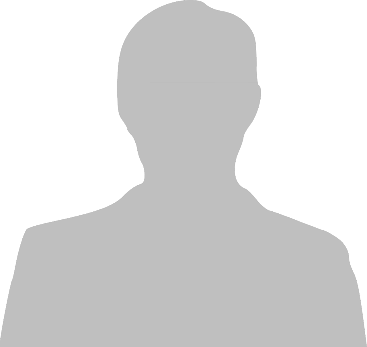 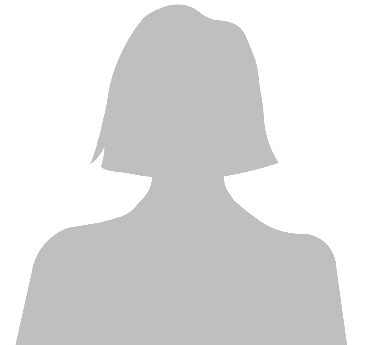 